Муниципальное Учреждение Дополнительного образования Детско-юношеского центра Фрунзенского района г.СаратоваПроект "365 СТАКАНЧИКОВ – 365 ПРОИЗВЕДЕНИЙ ИСКУССТВА"КураторМельникова И.И.Саратов, 2018Проект "365 СТАКАНЧИКОВ – 365 ПРОИЗВЕДЕНИЙ ИСКУССТВА"Тема проекта: «Детский экологический дизайн».
Проект является творческим и экологическим в области дизайна, результаты которого будут представлены в кофейне " Кофе Шоколад", а также на других площадках города Саратова
Далее работы участников станут основой для экологической акции, экспозиция которой планируется в 2017 году (Год экологии) на  выставочных площадках Саратова. Завершение акции планируется на март 2018.
Цели и задачи проекта:
- привлечение внимания детей и молодёжи к ключевым проблемам охраны окружающей среды и экологической безопасности; 
- демонстрация возможностей дизайна в формировании экологического сознания и экологической культуры;- создание условий для развития творчества, познавательного и ответственного интереса к экологическому состоянию окружающей среды через изготовление поделок из различного бытового мусора.
- сближение творческих детей и их педагогов;
- создание новых форм экологического сотрудничества.Ожидаемые результаты:1. 365 ПРОИЗВЕДЕНИЙ ИСКУССТВА2. Участие в районных, экологических конференциях	3. Организация выставки "	365 СТАКАНЧИКОВ – 365 ПРОИЗВЕДЕНИЙ ИСКУССТВА"4. Организация инсталляции "	365 СТАКАНЧИКОВ – 365 ПРОИЗВЕДЕНИЙ ИСКУССТВА" в кофейне " Кофе Шоколад"
Проектные мероприятия:
- очные выставки в кофейне «Кофе шоколад», «МореАрт» и др. 
Сроки проведения проекта:
апрель 2017 года – март 2018 
Участники: Изостудия "Художник" и Центр одаренных детей. 
Детские творческие коллективы (учащиеся школ искусств, художественных школ, студий, школы и лицеи города Саратова ) Изостудия при ДК "Россия" , Детская школа искусств МФПИТ СГТУ, Объединение изобразительного творчества "Акварель" в п. Юбилейный, Детская студия изобразительных искусств при Союзе художников, Художественная студия Радищевского музея.
Проект проводится по возрастным категориям:
Младшая группа - 5- 9 лет; 
Средняя группа - 10-14 лет;
Старшая группа - 15-17 лет;
Номинации :
- АРТ- посуда, одноразовые стаканчики становятся произведениями искусства. 

- ЭКО-КОЛЛАЖ (Коллаж, передающий ваше отношение к красоте окружающего мира. Обязательное условие - использование эко-материалов (бумага, ткань, дерево, гербарий и т. п.)ПО ВОПРОСАМ ОБРАЩАТЬСЯ ПО ТЕЛ.:8(917)300-18-69 – Ирина Мельникова, куратор акции, руководитель изостудий «Художник» МУДО ДЮЦ Фрунзенского района г. Саратова и «Юный художник» при Региональном центре поддержки одаренных детей г. Саратова.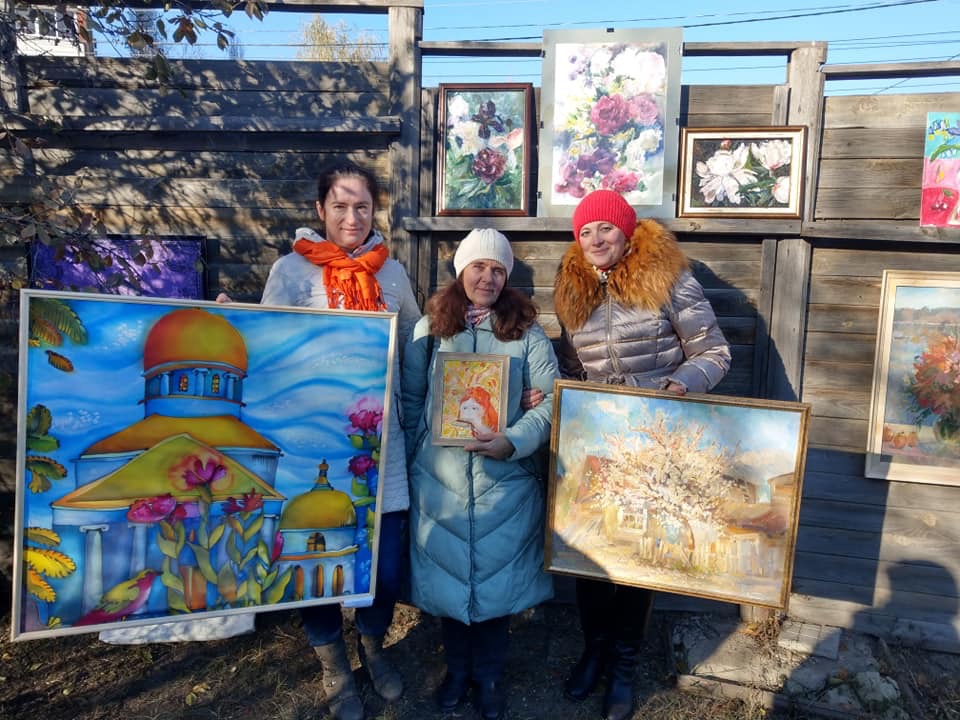 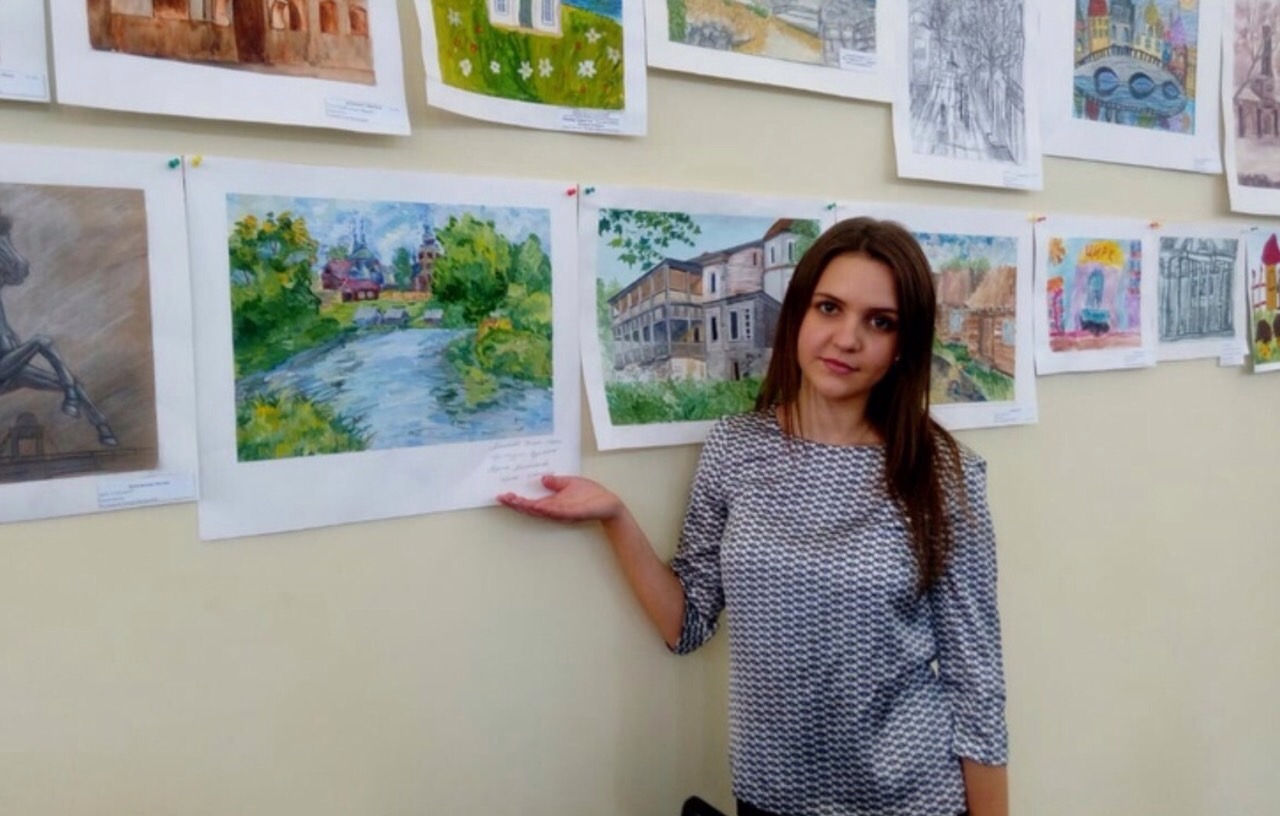 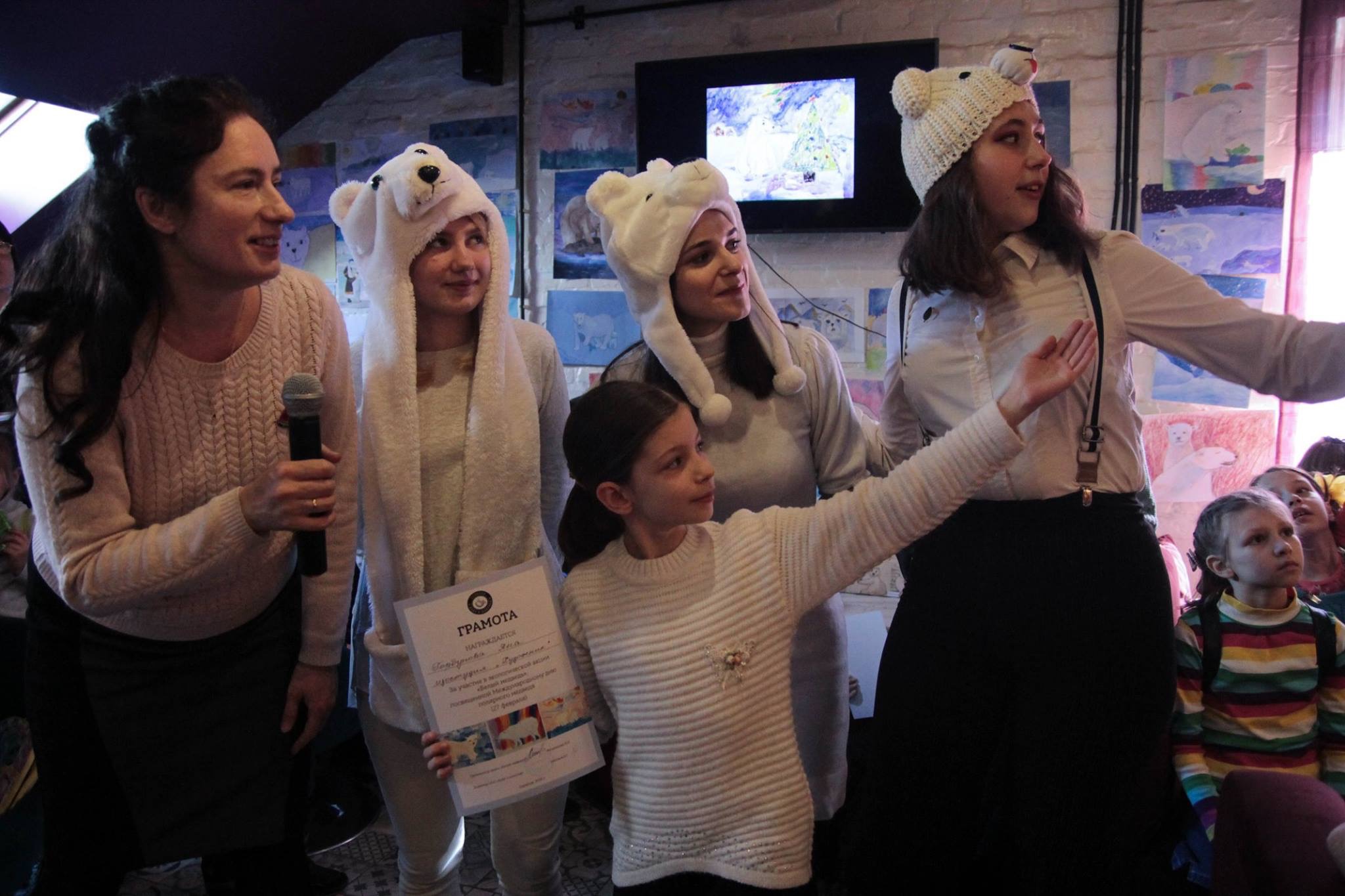 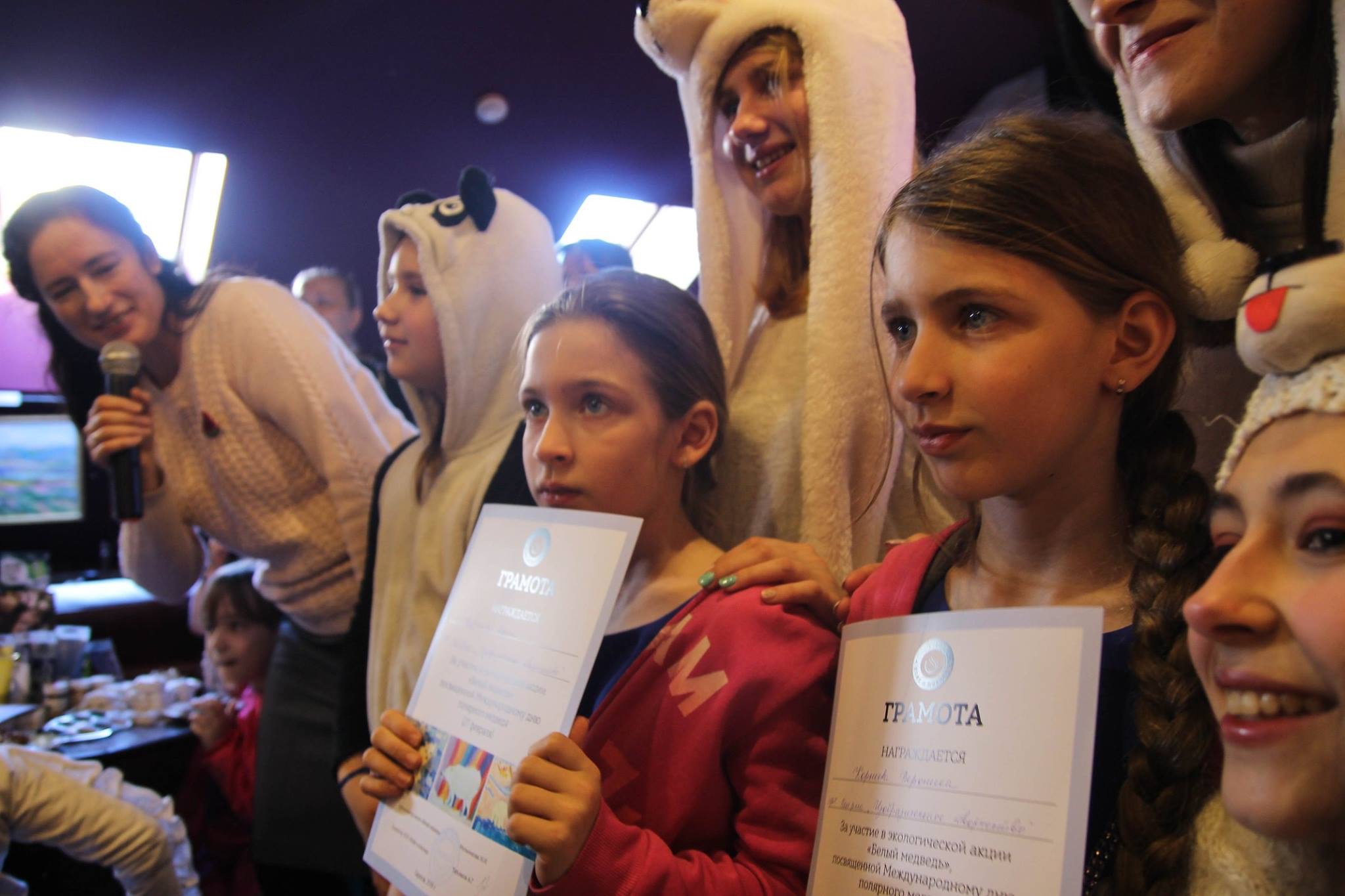 